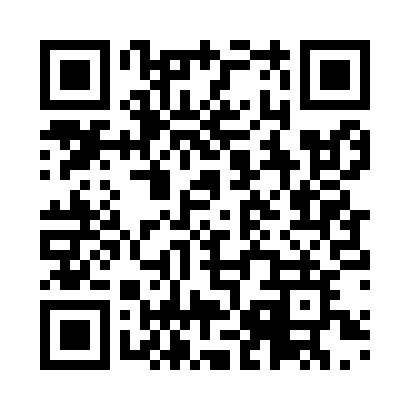 Prayer times for Kodomari, JapanWed 1 May 2024 - Fri 31 May 2024High Latitude Method: NonePrayer Calculation Method: Muslim World LeagueAsar Calculation Method: ShafiPrayer times provided by https://www.salahtimes.comDateDayFajrSunriseDhuhrAsrMaghribIsha1Wed2:514:3711:363:286:368:152Thu2:494:3511:363:286:378:173Fri2:474:3411:363:286:388:184Sat2:454:3311:363:296:398:205Sun2:434:3211:363:296:408:216Mon2:424:3011:353:296:418:237Tue2:404:2911:353:296:428:248Wed2:384:2811:353:306:438:269Thu2:374:2711:353:306:448:2710Fri2:354:2611:353:306:458:2911Sat2:334:2511:353:316:468:3012Sun2:324:2411:353:316:478:3213Mon2:304:2311:353:316:488:3414Tue2:284:2211:353:316:498:3515Wed2:274:2111:353:326:508:3716Thu2:254:2011:353:326:518:3817Fri2:244:1911:353:326:528:4018Sat2:224:1811:353:336:538:4119Sun2:214:1711:353:336:548:4220Mon2:204:1611:353:336:558:4421Tue2:184:1511:353:336:568:4522Wed2:174:1511:353:346:578:4723Thu2:154:1411:363:346:588:4824Fri2:144:1311:363:346:598:5025Sat2:134:1311:363:356:598:5126Sun2:124:1211:363:357:008:5227Mon2:114:1111:363:357:018:5328Tue2:104:1111:363:357:028:5529Wed2:084:1011:363:367:038:5630Thu2:074:1011:363:367:048:5731Fri2:064:0911:373:367:048:58